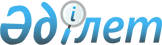 2013-2015 жылдарға арналған Мәртөк ауданының бюджеті туралы
					
			Күшін жойған
			
			
		
					Ақтөбе облысы Мәртөк аудандық мәслихатының 2012 жылғы 21 желтоқсандағы № 49 шешімі. Ақтөбе облысының Әділет департаментінде 2013 жылғы 16 қаңтарда № 3496 тіркелді. Қолданылу мерзімінің аяқталуына байланысты күші жойылды - (Ақтөбе облысы Мәртөк аудандық мәслихатының 2014 жылғы 17 қаңтардағы № 237 хаты)      Ескерту. Қолданылу мерзімінің аяқталуына байланысты күші жойылды - (Ақтөбе облысы Мәртөк аудандық мәслихатының 17.01.2014 № 237 хаты).

      Қазақстан Республикасының «Қазақстан Республикасындағы жергілікті мемлекеттік басқару және өзін-өзі басқару туралы» 2001 жылғы 23 қаңтардағы Заңының 6 бабының 1 тармағының 1) тармақшасына, «Қазақстан Республикасының Бюджет кодексі» Қазақстан Республикасының 2008 жылғы 4 желтоқсандағы Кодексінің 9 бабының 2 тармағына және Қазақстан Республикасының «2013-2015 жылдарға арналған республикалық бюджет туралы» 2012 жылғы 23 қарашадағы Заңына сәйкес Мәртөк аудандық мәслихаты ШЕШІМ ЕТТІ:



      1. 2013-2015 жылдарға арналған аудандық бюджет 1, 2 және 3 қосымшаларға сәйкес, оның ішінде 2013 жылға мынадай көлемде бекітілсін:



      1) кірістер                     4 405 064,4 мың теңге,

      оның ішінде:

      салықтық түсімдер бойынша         436 956,0 мың теңге;

      салықтық емес түсімдер бойынша     32 924,0 мың теңге;

      негізгі капиталды сатудан түсетін

      түсімдер бойынша                   11 100,0 мың теңге;

      трансферттер түсімдер бойынша   3 924 076,7 мың теңге;



      2) шығындар                     4 435 773,0 мың теңге;



      3) таза бюджеттік кредит беру      34 830,0 мың теңге,

      оның ішінде:

      бюджеттік кредиттер                41 481,0 мың теңге;

      бюджеттік кредиттерді өтеу            6 651 мың теңге;



      4) қаржы активтерiмен операциялар

      бойынша сальдо                            0 мың теңге,

      оның ішінде:

      қаржы активтерiн сатып алу                0 мың теңге;



      5) бюджет тапшылығы (профициті)   -65 538,6 мың теңге;



      6) бюджет тапшылығын қаржыландыру

      (профицитін пайдалану)             65 538,6 мың теңге.

      Ескерту. 1 тармаққа өзгерістер енгізілді - Ақтөбе облысы Мәртөк аудандық мәслихатының 29.01.2013 № 57 (01.01.2013 бастап қолданысқа енгізіледі); 26.04.2013 № 69 (01.01.2013 бастап қолданысқа енгізіледі); 11.07.2013 № 79 (01.01.2013 бастап қолданысқа енгізіледі); 26.07.2013 № 84 (01.01.2013 бастап қолданысқа енгізіледі); 13.11.2013 № 92 (01.01.2013 бастап қолданысқа енгізіледі); 04.12.2013 № 97 (01.01.2013 бастап қолданысқа енгізіледі) шешімдерімен.



      2. 2013 жылға бөлінген салықтардан түскен жалпы соманы бөлу аудан бюджетіне мынадай мөлшерде белгіленсін:



      1) төлем көзінде кірістерге салынатын жеке табыс салығы бойынша – 100 пайыз;



      2) әлеуметтік салық бойынша – 100 пайыздан;



      3) төлем көзінен салық салынбайтын табыстардан ұсталатын жеке табыс салығы бойынша, төлем көзінен салық салынатын шетелдік азаматтар табыстарынан ұсталатын жеке табыс салығы бойынша, төлем көзінен салық салынбайтын шетелдік азаматтар табыстарынан ұсталатын жеке табыс салығы бойынша түсімдер аудан бюджетіне толығымен есептеледі.



      3. Қазақстан Республикасының «2013-2015 жылдарға арналған республикалық бюджет туралы» Заңының 5 бабына сәйкес жұмыс берушілер еңбекке уақытша жарамсыздығы, жүктілігі мен босануы бойынша, бала туған кезде, жерлеуге есептеген, Мемлекеттік әлеуметтік сақтандыру қорынан төленіп келген жәрдемақы сомаларының аталған қорға аударымдардың есептелген сомаларынан асып түсуі нәтижесінде 1998 жылғы 31 желтоқсандағы жағдай бойынша құралған теріс сальдо ай сайын жалақы қорының 4 пайызы шегінде әлеуметтік салық төлеу есебіне жатқызылады.



      4. Қазақстан Республикасының «2013-2015 жылдарға арналған республикалық бюджет туралы» Заңының 9 бабына сәйкес 2013 жылдың 1 қаңтарынан бастап:



      1) жалақының ең төменгі мөлшері – 18 660 теңге;



      2) мемлекеттік базалық зейнетақының мөлшері – 9 330 теңге;



      3) зейнетақының ең төменгі мөлшері – 19 066 теңге;



      4) Қазақстан Республикасының заңнамасына сәйкес жәрдемақыларды және өзге де әлеуметтік төлемдерді есептеу үшін, сондай-ақ айыппұл санкцияларын, салықтар мен басқа да төлемдерді қолдану үшін айлық есептік көрсеткіш – 1 731 теңге;



      5) базалық әлеуметтік төлемдердің мөлшерін есептеу үшін ең төменгі күнкөріс деңгейінің шамасы – 18 660 теңге болып белгіленгені басшылыққа және мәліметке алынсын.



      5. 2013 жылға арналған аудандық бюджетте облыстық бюджеттен берілетін субвенциялар көлемі 2 079 196 мың теңге сомасында көзделсін.



      6. 2013 жылға арналған аудандық бюджетте республикалық бюджеттен мынадай мөлшерде ағымдағы нысаналы трансферттер түсімі ескерілсін:

      эпизоотияға қарсы іс-шараларды жүргізуге – 35 543 мың теңге;

      «Өңірлерді дамыту» Бағдарламасы шеңберінде өңірлерді экономикалық дамытуға жәрдемдесу бойынша іс-шараларды іске асыруға – 25 209 мың теңге.

      мамандардың әлеуметтік қолдау шараларын іске асыруға – 49 245,1 мың теңге;

      мектепке дейінгі білім беру ұйымдарында мемлекеттік білім беру тапсырысын іске асыруға – 40 608 мың теңге;

      Қазақстан Республикасында білім беруді дамытудың 2011-2020 жылдарға арналған Мемлекеттік бағдарламасын іске асыруға – 8 910,8 мың теңге;

      қорғаншыларға (қамқоршыларға) жетім баланы (жетім балаларды) және ата-аналарының қамқорлығынсыз қалған баланы (балаларды) асырап бағу үшін ай сайынғы ақшалай қаражатын төлеуге – 12 797 мың теңге;

      мектеп мұғалімдеріне және мектепке дейінгі білім беру ұйымдарының тәрбиешілеріне біліктілік санаты үшін қосымша ақы мөлшерін ұлғайтуға – 18 625 мың теңге;

      үш деңгейлі жүйе бойынша біліктілікті арттырудан өткен мұғалімдерге еңбекақы төлемдерін өсіруге – 8 399 мың теңге;

      алынып тасталды - Ақтөбе облысы Мәртөк аудандық мәслихатының 29.01.2013 № 57 (01.01.2013 бастап қолданысқа енгізіледі) шешімімен.

      алынып тасталды - Ақтөбе облысы Мәртөк аудандық мәслихатының 29.01.2013 № 57 (01.01.2013 бастап қолданысқа енгізіледі) шешімімен.

      жергілікті атқарушы органдардың штаттық санын арттыруға – 9 673 мың теңге.

      Ағымдағы нысаналы трансферттердің аталған сомаларын бөлу Мәртөк аудан әкімдігінің қаулысы негізінде айқындалады.

      Ескерту. 6 тармаққа өзгерістер енгізілді - Ақтөбе облысы Мәртөк аудандық мәслихатының 29.01.2013 № 57 (01.01.2013 бастап қолданысқа енгізіледі); 11.07.2013 № 79 (01.01.2013 бастап қолданысқа енгізіледі); 13.11.2013 № 92 (01.01.2013 бастап қолданысқа енгізіледі); 04.12.2013 № 97 (01.01.2013 бастап қолданысқа енгізіледі) шешімдерімен.



      7. 2013 жылға арналған аудандық бюджетте республикалық бюджеттен дамытуға нысаналы трансферттер түсетіні ескерілсін, оның ішінде:

      мемлекеттік коммуналдық тұрғын үй қорының тұрғын үйін жобалау, салу және (немесе) сатып алуға – 197 мың теңге;

      инженерлік коммуникациялық инфрақұрылымды жобалау, дамыту, жайластыру және (немесе) сатып алуға – 28 809 мың теңге;

      алынып тасталды - Ақтөбе облысы Мәртөк аудандық мәслихатының 29.01.2013 № 57 (01.01.2013 бастап қолданысқа енгізіледі) шешімімен.

      елдi мекендердiң сумен жабдықтау объектiлерiн салуға және реконструкциялауға – 1 194 934 мың теңге;

      Дамытуға нысаналы трансферттердің аталған сомаларын бөлу Мәртөк аудан әкімдігінің қаулысы негізінде айқындалады.

      Ескерту. 7 тармаққа өзгерістер енгізілді - Ақтөбе облысы Мәртөк аудандық мәслихатының 29.01.2013 № 57 (01.01.2013 бастап қолданысқа енгізіледі); 26.07.2013 № 84 (01.01.2013 бастап қолданысқа енгізіледі) шешімдерімен.



      8. 2013 жылға арналған аудандық бюджетте облыстық бюджеттен ағымдағы нысаналы трансферттер және даму үшін трансферттер түсімі көзделсін, оның ішінде:

      сумен жабдықтау жүйесін дамытуға – 201 439 мың теңге;

      білім беру объектілерін салу және реконструкциялауға – 179 525 мың теңге;

      Аудан аппараттарын материалдық-техникалық жабдықтауға – 4 600 мың теңге;

      коммуналдық тұрғын-үй құрылысына жобалау-сметалау құжаттамасын әзірлеуге – 0 мың теңге;

      Ұлы Отан Соғысы ардагерлеріне біржолғы материалдық көмекке – 252 мың теңге;

      «Мәртөк ауданының Хлебодар ауылында су құбырлық жүйелерін реконструкциялау» нысанына жобалау-сметалық құжаттамаларын жетілдіруге – 30 000 мың теңге;

      Мәртөк ауылының автомобиль жолдарының орташа жөндеуіне – 30 000 мың теңге;

      «Мәртөк–Студент» автожолының 19,5 шақырымында Бөрте өзенінің саласы арқылы өтетін көпірді күрделі жөндеуге жобалау-сметалық құжаттамаларын әзірлеуге – 4 500 мың теңге;

      Білім беру мекемелеріне электрондық жүйені ендіруге – 1 757 мың теңге;

      Жұмыспен қамту 2020 жол картасы шеңберінде ауылдық елді мекендерді дамытуға – 1 338,8 мың теңге.

      Аталған трансферттердің сомаларын бөлу Мәртөк аудан әкімдігінің қаулысы негізінде айқындалады.

      Ескерту. 8 тармаққа өзгерістер енгізілді - Ақтөбе облысы Мәртөк аудандық мәслихатының 29.01.2013 № 57 (01.01.2013 бастап қолданысқа енгізіледі); 26.04.2013 № 69 (01.01.2013 бастап қолданысқа енгізіледі); 26.07.2013 № 84 (01.01.2013 бастап қолданысқа енгізіледі); 13.11.2013 № 92 (01.01.2013 бастап қолданысқа енгізіледі) шешімдерімен.



      9. Ауданның жергілікті атқарушы органының 2013 жылға арналған резерві 0 мың теңге сомасында бекітілсін.

      Ескерту. 9 тармаққа өзгерістер енгізілді - Ақтөбе облысы Мәртөк аудандық мәслихатының 26.07.2013 № 84 (01.01.2013 бастап қолданысқа енгізіледі); 13.11.2013 № 92 (01.01.2013 бастап қолданысқа енгізіледі) шешімдерімен.



      10. 2013 жылға арналған аудандық бюджетті атқару процесінде секвестрлеуге жатпайтын аудандық бюджеттік бағдарламалардың тізбесі 4 қосымшаға сәйкес бекітілсін.



      11. 2013 жылға арналған селолық (ауылдық) округтер бюджеттік бағдарламаларының тізбесі 5 қосымшаға сәйкес бекітілсін.



      12. Осы шешім 2013 жылғы 1 қаңтардан бастап қолданысқа енгізіледі.         Мәртөк аудандық                   Мәртөк аудандық

   мәслихатының сессия төрағасы         мәслихатының хатшысы          Б. Абдуллин                       А. Смағұлов

2012 жылғы 21 желтоқсандағы № 49

аудандық мәслихаттың шешіміне

1 Қосымша 2013 жылға арналған Мәртөк ауданының бюджеті      Ескерту. 1 қосымша жаңа редакцияда - Ақтөбе облысы Мәртөк аудандық мәслихатының 04.12.2013 № 97 (01.01.2013 бастап қолданысқа енгізіледі) шешімімен.

2012 жылғы 21 желтоқсандағы № 49

аудандық мәслихаттың шешіміне

2 Қосымша 2014 жылға арналған Мәртөк ауданының бюджеті

2012 жылғы 21 желтоқсандағы № 49

аудандық мәслихаттың шешіміне

3 Қосымша 2015 жылға арналған Мәртөк ауданының бюджеті

2012 жылғы 21 желтоқсандағы № 49

аудандық мәслихаттың шешіміне

№ 4 Қосымша 2013 жылға арналған аудандық бюджетті атқару процесінде

секвестрлеуге жатпайтын аудандық бюджеттік бағдарламаларының

ТІЗБЕСІ

2012 жылғы 21 желтоқсандағы № 49

аудандық мәслихаттың шешіміне

5 Қосымша 2013 жылға арналған "Қаладағы аудан, аудандық манызы бар

қала, кент, ауыл (село), ауылдық (селолық) округ әкімінің

аппараты" 123 бағдарламасының әкімдігінің бюджеттік

бағдарламасы      Ескерту. 5 қосымша жаңа редакцияда - Ақтөбе облысы Мәртөк аудандық мәслихатының 04.12.2013 № 97 (01.01.2013 бастап қолданысқа енгізіледі) шешімімен.кестенің жалғасы
					© 2012. Қазақстан Республикасы Әділет министрлігінің «Қазақстан Республикасының Заңнама және құқықтық ақпарат институты» ШЖҚ РМК
				СанатыСанатыСанатыСанатыСомасы

(мың теңге)СыныбыСыныбыСыныбыСомасы

(мың теңге)Ішкі сыныбыІшкі сыныбыСомасы

(мың теңге)АТАУЫСомасы

(мың теңге)12345І. Кірістер4 405 064,41Салықтық түсiмдер436 956,001Табыс салығы177 063,02Жеке табыс салығы177 063,0 03Әлеуметтік салық147 631,0 1Әлеуметтік салық147 631,0 04Меншiкке салынатын салықтар101 253,0 1Мүлiкке салынатын салықтар64 462,0 3Жер салығы3 191,0 4Көлiк құралдарына салынатын салық27 100,0 5Бірыңғай жер салығы6 500,0 05Тауарларға, жұмыстарға және қызметтерге салынатын iшкi салықтар8 896,0 2Акциздер1 510,0 3Табиғи және басқа да ресурстарды пайдаланғаны үшiн түсетiн түсiмдер2 900,0 4Кәсiпкерлiк және кәсiби қызметтi жүргiзгенi үшiн алынатын алымдар4 286,0 5Ойын бизнесіне салық200,0 08Заңдық мәнді іс-әрекеттерді жасағаны және (немесе) оған уәкілеттігі бар мемлекеттік органдар немесе лауазымды адамдар құжаттар бергені үшін алынатын міндетті төлемдер2 113,0 1Мемлекеттік баж2 113,0 2Салықтық емес түсiмдер32 931,7 01Мемлекеттік меншiктен түсетiн кірістер1 007,7 5Мемлекет меншігіндегі мүлікті жалға беруден түсетін кірістер1 000,0 7Мемлекеттік бюджеттен берілген кредиттер бойынша сыйақылар7,7 04Мемлекеттік бюджеттен қаржыландырылатын, сондай-ақ Қазақстан Республикасы Ұлттық Банкінің бюджетінен (шығыстар сметасынан) ұсталатын және қаржыландырылатын мемлекеттік мекемелер салатын айыппұлдар, өсімпұлдар, санкциялар, өндіріп алулар50,0 1Мұнай секторы ұйымдарынан түсетін түсімдерді қоспағанда, мемлекеттік бюджеттен қаржыландырылатын, сондай-ақ Қазақстан Республикасы Ұлттық Банкінің бюджетінен (шығыстар сметасынан) ұсталатын және қаржыландырылатын мемлекеттік мекемелер салатын айыппұлдар, өсімпұлдар, санкциялар, өндіріп алулар50,0 06Басқа да салықтық емес түсімдер31 874,0 1Басқа да салықтық емес түсімдер31 874,0 3Негізгі капиталды сатудан түсетін түсімдер11 100,0 03Жердi және материалдық емес активтердi сату11 100,0 1Жерді сату11 100,0 4Трансферттердің түсімдері3 924 076,7 02Мемлекеттік басқарудың жоғары тұрған органдарынан түсетін трансферттер3 924 076,7 2Облыстық бюджеттен түсетiн трансферттер3 924 076,7 Функ. топФунк. топФунк. топФунк. топФунк. топСомасы

(мың теңге)Функ. кіші топФунк. кіші топФунк. кіші топФунк. кіші топСомасы

(мың теңге)ӘкімшіӘкімшіӘкімшіСомасы

(мың теңге)БағдарламаБағдарламаСомасы

(мың теңге)АТАУЫСомасы

(мың теңге)123456II. Шығындар4 435 773,001Жалпы сипаттағы мемлекеттiк қызметтер234 394,01Мемлекеттiк басқарудың жалпы функцияларын орындайтын өкiлдi, атқарушы және басқа органдар203 381,0112Аудан (облыстық маңызы бар қала) мәслихатының аппараты13 083,0001Аудан (облыстық маңызы бар қала) мәслихатының қызметін қамтамасыз ету жөніндегі қызметтер12 913,0003Мемлекеттік органның күрделі шығыстары170,0122Аудан (облыстық маңызы бар қала) әкімінің аппараты60 845,0001Аудан (облыстық маңызы бар қала) әкімінің қызметін қамтамасыз ету жөніндегі қызметтер53 428,0003Мемлекеттік органның күрделі шығыстары7 417,0123Қаладағы аудан, аудандық маңызы бар қала, кент, ауыл, ауылдық округ әкімінің аппараты129 453,0001Қаладағы аудан, аудандық маңызы бар қаланың, кент, ауыл, ауылдық округ әкімінің қызметін қамтамасыз ету жөніндегі қызметтер128 418,0022Мемлекеттік органдардың күрделі шығыстары1 035,02Қаржылық қызмет16 462,0452Ауданның (облыстық маңызы бар қаланың) қаржы бөлімі16 462,0001Ауданның (облыстық маңызы бар қаланың) бюджетін орындау және ауданның (облыстық маңызы бар қаланың) коммуналдық меншігін басқару саласындағы мемлекеттік саясатты іске асыру жөніндегі қызметтер13 452,0003Салық салу мақсатында мүлікті бағалауды жүргізу423,0011Коммуналдық меншікке түскен мүлікті есепке алу, сақтау, бағалау және сату2 140,0018Мемлекеттік органның күрделі шығыстары447,05Жоспарлау және статистикалық қызмет14 251,0476Ауданның (облыстық маңызы бар қаланың) экономика, бюджеттік жоспарлау және кәсіпкерлік бөлімі14 251,0001Экономикалық саясатты, мемлекеттік жоспарлау жүйесін қалыптастыру және дамыту және ауданды (облыстық маңызы бар қаланы) басқару және қалыптастыру саласындағы мемлекеттік саясатты іске асыру жөніндегі қызметтер13 936,0003Мемлекеттік органның күрделі шығыстары315,09Жалпы сипаттағы өзге де мемлекеттiк қызметтер300,0466Ауданның (облыстық маңызы бар қаланың) сәулет, қала құрылысы және құрылыс бөлімі300,0040Мемлекеттік органдардың объектілерін дамыту300,002Қорғаныс909,01Әскери мұқтаждар682,0122Аудан (облыстық маңызы бар қала) әкімінің аппараты682,0005Жалпыға бірдей әскери міндетті атқару шеңберіндегі іс-шаралар682,02Төтенше жағдайлар жөніндегі жұмыстарды ұйымдастыру227,0122Аудан (облыстық маңызы бар қала) әкімінің аппараты227,0006Аудан (облыстық маңызы бар қала) ауқымындағы төтенше жағдайлардың алдын алу және жою126,0007Аудандық (қалалық) ауқымдағы дала өрттерінің, сондай-ақ мемлекеттік өртке қарсы қызмет органдары құрылмаған елді мекендерде өрттердің алдын алу және сөндіру жөніндегі іс-шаралар101,004Бiлiм беру2 191 798,81Мектепке дейiнгi тәрбие және оқыту246 478,0464Ауданның (облыстық маңызы бар қаланың) білім бөлімі246 478,0009Мектепке дейінгі тәрбие ұйымдарының қызметін қамтамасыз ету205 870,0040Мектепке дейінгі білім беру ұйымдарында мемлекеттік білім беру тапсырысын іске асыру40 608,02Бастауыш, негізгі орта және жалпы орта білім беру1 678 350,0464Ауданның (облыстық маңызы бар қаланың) білім бөлімі1 678 350,0003Жалпы білім беру1 588 562,0006Балаларға қосымша білім беру89 788,09Бiлiм беру саласындағы өзге де қызметтер266 970,8464Ауданның (облыстық маңызы бар қаланың) білім бөлімі86 745,8001Жергілікті деңгейде білім беру саласындағы мемлекеттік саясатты іске асыру жөніндегі қызметтер11 791,0004Ауданның (облыстық маңызы бар қаланың) мемлекеттік білім беру мекемелерінде білім беру жүйесін ақпараттандыру9 000,0005Ауданның (облыстық маңызы бар қаланың) мемлекеттік білім беру мекемелері үшін оқулықтар мен оқу-әдістемелік кешендерді сатып алу және жеткізу8 805,0007Аудандық (қалалық) ауқымдағы мектеп олимпиадаларын және мектептен тыс іс-шараларды және конкурстарды өткiзу199,0015Жетім баланы (жетім балаларды) және ата-аналарының қамқорынсыз қалған баланы (балаларды) күтіп-ұстауға асыраушыларына ай сайынғы ақшалай қаражат төлемдері12 797,0020Үйде оқытылатын мүгедек балаларды жабдықпен, бағдарламалық қамтыммен қамтамасыз ету841,8067Ведомстволық бағыныстағы мемлекеттік мекемелерінің және ұйымдарының күрделі шығыстары43 312,0466Ауданның (облыстық маңызы бар қаланың) сәулет, қала құрылысы және құрылыс бөлімі180 225,0037Білім беру объектілерін салу және реконструкциялау180 225,006Әлеуметтiк көмек және әлеуметтiк қамсыздандыру134 729,02Әлеуметтiк көмек121 553,0451Ауданның (облыстық маңызы бар қаланың) жұмыспен қамту және әлеуметтік бағдарламалар бөлімі121 553,0002Еңбекпен қамту бағдарламасы27 240,0004Ауылдық жерлердегі денсаулық сақтау, білім беру, әлеуметтік қамтамасыз ету, мәдениет, спорт және ветеринар мамандарына отын сатып алуға Қазақстан Республикасының заңнамасына сәйкес әлеуметтік көмек көрсету4 572,0005Мемлекеттік атаулы әлеуметтік көмек163,0007Жергілікті өкілетті органдардың шешімдері бойынша мұқтаж азаматтардың жекелеген топтарына әлеуметтік көмек56 349,0010Үйден тәрбиеленетін және оқытылатын мүгедек балаларды материалдық қамтамасыз ету250,0014Мұқтаж азаматтарға үйінде әлеуметтік көмек көрсету16 407,001618 жасқа дейінгі балаларға мемлекеттік жәрдемақылар14 612,0017Мүгедектерді оңалту жеке бағдарламасына сәйкес, мұқтаж мүгедектерді міндетті гигиеналық құралдармен қамтамасыз ету және ымдау тілі мамандарының, жеке көмекшілердің қызмет көрсету1 960,09Әлеуметтiк көмек және әлеуметтiк қамтамасыз ету салаларындағы өзге де қызметтер13 176,0451Ауданның (облыстық маңызы бар қаланың) жұмыспен қамту және әлеуметтік бағдарламалар бөлімі13 176,0001Жергілікті деңгейде халық үшін әлеуметтік бағдарламаларды жұмыспен қамтуды қамтамасыз етуді іске асыру саласындағы мемлекеттік саясатты іске асыру жөніндегі қызметтер12 810,0011Жәрдемақыларды және басқа да әлеуметтік төлемдерді есептеу, төлеу мен жеткізу бойынша қызметтерге ақы төлеу366,007Тұрғын үй-коммуналдық шаруашылық1 501 073,21Тұрғын үй шаруашылығы 30 484,8455Ауданның (облыстық маңызы бар қаланың) мәдениет және тілдерді дамыту бөлімі1 338,8024024 Жұмыспен қамту-2020 жол картасы бойынша ауылдық елді мекендерді дамыту шеңберінде объектілерді жөндеу1 338,8464Ауданның (облыстық маңызы бар қаланың) білім бөлімі140,0026026 Жұмыспен қамту-2020 жол картасы бойынша ауылдық елді мекендерді дамыту шеңберінде объектілерді жөндеу140,0466Ауданның (облыстық маңызы бар қаланың) сәулет, қала құрылысы және құрылыс бөлімі29 006,0003Мемлекеттік коммуналдық тұрғын үй қорының тұрғын үйін жобалау, салу және (немесе) сатып алу197,0004Инженерлік коммуникациялық инфрақұрылымды жобалау, дамыту, жайластыру және (немесе) сатып алу28 809,02Коммуналдық шаруашылық1 441 435,4458Ауданның (облыстық маңызы бар қаланың) тұрғын үй-коммуналдық шаруашылық, жолаушылар көлігі және автомобиль жолдары бөлімі1 441 435,4012Сумен жабдықтау және су бөлу жүйесінің қызмет етуі5 000,0027Ауданның (облыстық маңызы бар қаланың) коммуналдық меншігіндегі газ жүйелерін қолдануды ұйымдастыру2 691,0029Сумен жабдықтау және су бұру жүйелерін дамыту7 371,4058Елді мекендердегі сумен жабдықтау және су бұру жүйелерін дамыту1 426 373,03Елді-мекендерді абаттандыру29 153,0123Қаладағы аудан, аудандық маңызы бар қала, кент, ауыл, ауылдық округ әкімінің аппараты22 914,0008Елді мекендерде көшелерді жарықтандыру20 405,0009Елді мекендердің санитариясын қамтамасыз ету346,0011Елді мекендерді абаттандыру мен көгалдандыру2 163,0458Ауданның (облыстық маңызы бар қаланың) тұрғын үй-коммуналдық шаруашылығы, жолаушылар көлігі және автомобиль жолдары бөлімі6 239,0015Елдi мекендердегі көшелердi жарықтандыру6 239,008Мәдениет, спорт, туризм және ақпараттық кеңiстiк126 891,01Мәдениет саласындағы қызмет82 412,0455Ауданның (облыстық маңызы бар қаланың) мәдениет және тілдерді дамыту бөлімі82 412,0003Мәдени-демалыс жұмысын қолдау82 412,02Спорт2 328,0465Ауданның (облыстық маңызы бар қаланың) дене шынықтыру және спорт бөлімі2 328,0005Ұлттық және бұқаралық спорт түрлерін дамыту478,0006Аудандық (облыстық маңызы бар қалалық) деңгейде спорттық жарыстар өткiзу308,0007Әртүрлi спорт түрлерi бойынша аудан (облыстық маңызы бар қала) құрама командаларының мүшелерiн дайындау және олардың облыстық спорт жарыстарына қатысуы1 542,03Ақпараттық кеңiстiк26 804,0455Ауданның (облыстық маңызы бар қаланың) мәдениет және тілдерді дамыту бөлімі21 323,0006Аудандық (қалалық) кiтапханалардың жұмыс iстеуi21 039,0007Мемлекеттік тілді және Қазақстан халықтарының басқа да тілдерін дамыту284,0456Ауданның (облыстық маңызы бар қаланың) ішкі саясат бөлімі5 481,0002Газеттер мен журналдар арқылы мемлекеттік ақпараттық саясат жүргізу жөніндегі қызметтер4 980,0005Телерадио хабарларын тарату арқылы мемлекеттік ақпараттық саясатты жүргізу жөніндегі қызметтер501,09Мәдениет, спорт, туризм және ақпараттық кеңiстiктi ұйымдастыру жөнiндегi өзге де қызметтер15 347,0455Ауданның (облыстық маңызы бар қаланың) мәдениет және тілдерді дамыту бөлімі6 658,0001Жергілікті деңгейде тілдерді және мәдениетті дамыту саласындағы мемлекеттік саясатты іске асыру жөніндегі қызметтер4 798,0010Мемлекеттік органның күрделі шығыстары52,0032Ведомстволық бағыныстағы мемлекеттік мекемелерінің және ұйымдарының күрделі шығыстары1 808,0456Ауданның (облыстық маңызы бар қаланың) ішкі саясат бөлімі7 000,0001Жергілікті деңгейде ақпарат, мемлекеттілікті нығайту және азаматтардың әлеуметтік сенімділігін қалыптастыру саласында мемлекеттік саясатты іске асыру жөніндегі қызметтер5 245,0003Жастар саясаты саласындағы іс-шараларды iске асыру1 415,0006Мемлекеттік органның күрделі шығыстары340,0465Ауданның (облыстық маңызы бар қаланың) дене шынықтыру және спорт бөлімі1 689,0001Жергілікті деңгейде дене шынықтыру және спорт саласындағы мемлекеттік саясатты іске асыру жөніндегі қызметтер1 689,010Ауыл, су, орман, балық шаруашылығы, ерекше қорғалатын табиғи аумақтар, қоршаған ортаны және жануарлар дүниесін қорғау, жер қатынастары71 282,11Ауыл шаруашылығы27 090,1474Ауданның (облыстық маңызы бар қаланың) ауыл шаруашылығы және ветеринария бөлімі19 314,0001Жергілікті деңгейде ауыл шаруашылығы және ветеринария саласындағы мемлекеттік саясатты іске асыру жөніндегі қызметтер16 707,0003Мемлекеттік органның күрделі шығыстары300,0005Мал көмінділерінің (биотермиялық шұңқырлардың) жұмыс істеуін қамтамасыз ету1 374,0007Қаңғыбас иттер мен мысықтарды аулауды және жоюды ұйымдастыру933,0476Ауданның (облыстық маңызы бар қаланың) экономика, бюджеттік жоспарлау және кәсіпкерлік бөлімі7 776,1099Мамандарға әлеуметтік көмек көрсету жөніндегі шараларды іске асыру7 776,16Жер қатынастары8 649,0463Ауданның (облыстық маңызы бар қаланың) жер қатынастары бөлімі8 649,0001Аудан (облыстық маңызы бар қала) аумағында жер қатынастарын реттеу саласындағы мемлекеттік саясатты іске асыру жөніндегі қызметтер8 649,09Ауыл, су, орман, балық шаруашылығы және қоршаған ортаны қорғау мен жер қатынастары саласындағы өзге де қызметтер35 543,0474Ауданның (облыстық маңызы бар қаланың) ауыл шаруашылығы және ветеринария бөлімі35 543,0013Эпизоотияға қарсы іс-шаралар жүргізу35 543,011Өнеркәсіп, сәулет, қала құрылысы және құрылыс қызметі6 715,02Сәулет, қала құрылысы және құрылыс қызметі6 715,0466Ауданның (облыстық маңызы бар қаланың) сәулет, қала құрылысы және құрылыс бөлімі6 715,0001Құрылыс, облыс қалаларының, аудандарының және елді мекендерінің сәулеттік бейнесін жақсарту саласындағы мемлекеттік саясатты іске асыру және ауданның (облыстық маңызы бар қаланың) аумағын оңтайлы және тиімді қала құрылыстық игеруді қамтамасыз ету жөніндегі қызметтер6 400,0015Мемлекеттік органның күрделі шығыстары315,012Көлiк және коммуникация129 745,31Автомобиль көлiгi129 745,3458Ауданның (облыстық маңызы бар қаланың) тұрғын үй-коммуналдық шаруашылық, жолаушылар көлігі және автомобиль жолдары бөлімі129 745,3023Автомобиль жолдарының жұмыс істеуін қамтамасыз ету95 245,3045Аудандық маңызы бар автомобиль жолдарын және елді-мекендердің көшелерін күрделі және орташа жөндеу34 500,013Басқалар32 479,03Кәсiпкерлiк қызметтi қолдау және бәсекелестікті қорғау296,0476Ауданның (облыстық маңызы бар қаланың) экономика, бюджеттік жоспарлау және кәсіпкерлік бөлімі296,0005Кәсіпкерлік қызметті қолдау296,09Басқалар32 183,0123Қаладағы аудан, аудандық маңызы бар қала, кент, ауыл, ауылдық округ әкімінің аппараты12 545,6040"Өңірлерді дамыту" Бағдарламасы шеңберінде өңірлерді экономикалық дамытуға жәрдемдесу бойынша шараларды іске асыру12 545,6455Ауданның (облыстық маңызы бар қаланың) мәдениет және тілдерді дамыту бөлімі3 115,0040"Өңірлерді дамыту" Бағдарламасы шеңберінде өңірлерді экономикалық дамытуға жәрдемдесу бойынша шараларды іске асыру3 115,0458Ауданның (облыстық маңызы бар қаланың) тұрғын үй-коммуналдық шаруашылық, жолаушылар көлігі және автомобиль жолдары бөлімі6 974,0001Жергілікті деңгейде тұрғын үй-коммуналдық шаруашылығы, жолаушылар көлігі және автомобиль жолдары саласындағы мемлекеттік саясатты іске асыру жөніндегі қызметтер6 922,0013Мемлекеттік органның күрделі шығыстары52,0464Ауданның (облыстық маңызы бар қаланың) білім бөлімі9 548,4041"Өңірлерді дамыту" Бағдарламасы шеңберінде өңірлерді экономикалық дамытуға жәрдемдесу бойынша шараларды іске асыру9 548,414Борышқа қызмет көрсету7,71Борышқа қызмет көрсету7,7452Ауданның (облыстық маңызы бар қаланың) қаржы бөлімі7,7013Жергілікті атқарушы органдардың облыстық бюджеттен қарыздар бойынша сыйақылар мен өзге де төлемдерді төлеу бойынша борышына қызмет көрсету7,715Трансферттер5 748,91Трансферттер5 748,9452Ауданның (облыстық маңызы бар қаланың) қаржы бөлімі5 748,9006Нысаналы пайдаланылмаған (толық пайдаланылмаған) трансферттерді қайтару5 748,9III. Таза бюджеттік кредит беру34 830,0Бюджеттік кредиттер41 481,010Ауыл, су, орман, балық шаруашылығы, ерекше қорғалатын табиғи аумақтар, қоршаған ортаны және жануарлар дүниесін қорғау, жер қатынастары41 481,01Ауыл шаруашылығы41 481,0476Ауданның (облыстық маңызы бар қаланың) экономика, бюджеттік жоспарлау және кәсіпкерлік бөлімі41 481,0004Мамандарға әлеуметтік қолдау шараларын іске асыру үшін берілетін бюджеттік кредиттер41 481,0СанатыСанатыСанатыСанатыСанатыСомасы

(мың теңге)СыныбыСыныбыСыныбыСыныбыСомасы

(мың теңге)Ішкі сыныбыІшкі сыныбыІшкі сыныбыСомасы

(мың теңге)АТАУЫСомасы

(мың теңге)1234551Бюджеттік кредиттерді өтеу6 651,001Бюджеттік кредиттерді өтеу6 651,0Мемлекеттік бюджеттен берілген бюджеттік кредиттерді өтеу6 651,0Функ. топФунк. топФунк. топФунк. топФунк. топСомасы

(мың теңге)Функ. кіші топФунк. кіші топФунк. кіші топФунк. кіші топСомасы

(мың теңге)ӘкімшіӘкімшіӘкімшіСомасы

(мың теңге)БағдарламаБағдарламаСомасы

(мың теңге)АТАУЫСомасы

(мың теңге)123456IV. Қаржы активтерімен жасалатын операциялар бойынша сальдо0,0Қаржы активтерін сатып алу0,013Басқалар0,09Басқалар0,0452Ауданның (облыстық маңызы бар қаланың) қаржы бөлімі0,0014Заңды тұлғалардың жарғылық капиталын қалыптастыру немесе ұлғайту0,0V. Бюджет тапшылығы (профициті)-65 538,6VI. Бюджет тапшылығын қаржыландыру (профицитін пайдалану)65 538,6СанатыСанатыСанатыСанатыСанатыСомасы

(мың теңге)СыныбыСыныбыСыныбыСыныбыСомасы

(мың теңге)Ішкі сыныбыІшкі сыныбыІшкі сыныбыСомасы

(мың теңге)АТАУЫСомасы

(мың теңге)1234572Қарыздар түсімі41 481,001Мемлекеттік ішкі қарыздар41 481,0Қарыз алу келісім-шарттары41 481,0Функ. топФунк. топФунк. топФунк. топФунк. топСомасы

(мың теңге)Функ. кіші топФунк. кіші топФунк. кіші топФунк. кіші топСомасы

(мың теңге)ӘкімшіӘкімшіӘкімшіСомасы

(мың теңге)БағдарламаБағдарламаСомасы

(мың теңге)АТАУЫСомасы

(мың теңге)12345616Қарыздарды өтеу6 811,01Қарыздарды өтеу6 811,0452Ауданның (облыстық маңызы бар қаланың) қаржы бөлімі6 811,0008Жергілікті атқарушы органның жоғары тұрған бюджет алдындағы борышын өтеу6 651,0021Жергілікті бюджеттен берілген пайдаланылмаған бюджеттік кредиттерді қайтару160,0СанатыСанатыСанатыСанатыСанатыСомасы

(мың теңге)СыныбыСыныбыСыныбыСыныбыСомасы

(мың теңге)Ішкі сыныбыІшкі сыныбыІшкі сыныбыСомасы

(мың теңге)АТАУЫСомасы

(мың теңге)1234581Бюджет қаражаттарының пайдаланылатын қалдықтары30 868,601Бюджет қаражатының қалдықтары30 868,6Бюджет қаражатының бос қалдықтары30 868,6СанатыСанатыСанатыСанатыСомасы

(мың теңге)СыныбыСыныбыСыныбыСомасы

(мың теңге)Ішкі сыныбыІшкі сыныбыСомасы

(мың теңге)АТАУЫСомасы

(мың теңге)12345І. Кірістер3 100 121,01Салықтық түсiмдер492 453,0 01Табыс салығы206 100,0 2Жеке табыс салығы206 100,0 03Әлеуметтік салық162 150,0 1Әлеуметтік салық162 150,0 04Меншiкке салынатын салықтар111 613,0 1Мүлiкке салынатын салықтар72 593,0 3Жер салығы4 220,0 4Көлiк құралдарына салынатын салық27 300,0 5Бірыңғай жер салығы7 500,0 05Тауарларға, жұмыстарға және қызметтерге салынатын iшкi салықтар10 090,0 2Акциздер1 540,0 3Табиғи және басқа да ресурстарды пайдаланғаны үшiн түсетiн түсiмдер3 100,0 4Кәсiпкерлiк және кәсiби қызметтi жүргiзгенi үшiн алынатын алымдар5 150,0 5Ойын бизнесіне салық300,0 08Заңдық мәнді іс-әрекеттерді жасағаны және (немесе) оған уәкілеттігі бар мемлекеттік органдар немесе лауазымды адамдар құжаттар бергені үшін алынатын міндетті төлемдер2 500,0 1Мемлекеттік баж2 500,0 2Салықтық емес түсiмдер12 272,0 01Мемлекеттік меншiктен түсетiн кірістер1 200,0 5Мемлекет меншігіндегі мүлікті жалға беруден түсетін кірістер1 200,0 04Мемлекеттік бюджеттен қаржыландырылатын, сондай-ақ Қазақстан Республикасы Ұлттық Банкінің бюджетінен (шығыстар сметасынан) ұсталатын және қаржыландырылатын мемлекеттік мекемелер салатын айыппұлдар, өсімпұлдар, санкциялар, өндіріп алулар350,0 1Мұнай секторы ұйымдарынан түсетін түсімдерді қоспағанда, мемлекеттік бюджеттен қаржыландырылатын, сондай-ақ Қазақстан Республикасы Ұлттық Банкінің бюджетінен (шығыстар сметасынан) ұсталатын және қаржыландырылатын мемлекеттік мекемелер салатын айыппұлдар, өсімпұлдар, санкциялар, өндіріп алулар350,0 06Басқа да салықтық емес түсімдер10 722,0 1Басқа да салықтық емес түсімдер10 722,0 3Негізгі капиталды сатудан түсетін түсімдер9 900,0 03Жердi және материалдық емес активтердi сату9 900,0 1Жерді сату9 900,0 4Трансферттердің түсімдері2 585 496,0 02Мемлекеттік басқарудың жоғары тұрған органдарынан түсетін трансферттер2 585 496,0 2Облыстық бюджеттен түсетiн трансферттер2 585 496,0 Функ. топФунк. топФунк. топФунк. топФунк. топСомасы

(мың теңге)Функ. кіші топФунк. кіші топФунк. кіші топФунк. кіші топСомасы

(мың теңге)ӘкімшіӘкімшіӘкімшіСомасы

(мың теңге)БағдарламаБағдарламаСомасы

(мың теңге)АТАУЫСомасы

(мың теңге)123456II. Шығындар3 100 121,001Жалпы сипаттағы мемлекеттiк қызметтер219 084,01Мемлекеттiк басқарудың жалпы функцияларын орындайтын өкiлдi, атқарушы және басқа органдар186 377,0112Аудан (облыстық маңызы бар қала) мәслихатының аппараты13 342,0001Аудан (облыстық маңызы бар қала) мәслихатының қызметін қамтамасыз ету жөніндегі қызметтер13 342,0122Аудан (облыстық маңызы бар қала) әкімінің аппараты52 464,0001Аудан (облыстық маңызы бар қала) әкімінің қызметін қамтамасыз ету жөніндегі қызметтер52 464,0123Қаладағы аудан, аудандық маңызы бар қала, кент, ауыл (село), ауылдық (селолық) округ әкімінің аппараты120 571,0001Қаладағы аудан, аудандық маңызы бар қаланың, кент, ауыл (село), ауылдық (селолық) округ әкімінің қызметін қамтамасыз ету жөніндегі қызметтер120 571,02Қаржылық қызмет18 290,0452Ауданның (облыстық маңызы бар қаланың) қаржы бөлімі18 290,0001Ауданның (облыстық маңызы бар қаланың) бюджетін орындау және ауданның (облыстық маңызы бар қаланың ) коммуналдық меншігін басқару саласындағы мемлекеттік саясатты іске асыру жөніндегі қызметтер14 515,0003Салық салу мақсатында мүлікті бағалауды жүргізу455,0010Жекешелендіру, коммуналдық меншікті басқару, жекешелендіруден кейінгі қызмет және осыған байланысты дауларды реттеу1 030,0011Коммуналдық меншікке түскен мүлікті есепке алу, сақтау, бағалау және сату2 290,05Жоспарлау және статистикалық қызмет14 417,0476Ауданның (облыстық маңызы бар қаланың) экономика, бюджеттік жоспарлау және кәсіпкерлік бөлімі14 417,0001Экономикалық саясатты дамыту, мемлекеттік жоспарлау жүйесін, кәсіпкерлік және ауданды (облыстық маңызы бар қаланы) басқару және қалыптастыру саласындағы мемлекеттік саясатты іске асыру жөніндегі қызметтер14 360,0003Мемлекеттік органның күрделі шығыстары57,002Қорғаныс1 295,01Әскери мұқтаждар760,0122Аудан (облыстық маңызы бар қала) әкімінің аппараты760,0005Жалпыға бірдей әскери міндетті атқару шеңберіндегі іс-шаралар760,02Төтенше жағдайлар жөніндегі жұмыстарды ұйымдастыру535,0122Аудан (облыстық маңызы бар қала) әкімінің аппараты535,0007Аудандық (қалалық) ауқымдағы дала өрттерінің, сондай-ақ мемлекеттік өртке қарсы қызмет органдары құрылмаған елді мекендерде өрттердің алдын алу және сөндіру жөніндегі іс-шаралар535,004Бiлiм беру2 164 578,01Мектепке дейiнгi тәрбие және оқыту282 325,0471Ауданның (облыстық маңызы бар қаланың) білім, дене шынықтыру және спорт бөлімі282 325,0003Мектепке дейінгі тәрбие ұйымдарының қызметін қамтамасыз ету248 800,0040Мектепке дейінгі білім беру ұйымдарында мемлекеттік білім беру тапсырысын іске асыруға33 525,02Бастауыш, негізгі орта және жалпы орта білім беру1 736 708,0471Ауданның (облыстық маңызы бар қаланың) білім, дене шынықтыру және спорт бөлімі1 736 708,0004Жалпы білім беру1 649 557,0005Балалар мен жеткіншектерге қосымша білім беру87 151,09Бiлiм беру саласындағы өзге де қызметтер145 545,0466Ауданның (облыстық маңызы бар қаланың) сәулет, қала құрылысы және құрылыс бөлімі115 871,0037Білім беру объектілерін салу және реконструкциялау115 871,0471Ауданның (облыстық маңызы бар қаланың) білім, дене шынықтыру және спорт бөлімі29 674,0009Ауданның (облыстық маңызы бар қаланың) мемлекеттік білім беру мекемелер үшін оқулықтар мен оқу-әдістемелік кешендерді сатып алу және жеткізу7 574,0010Аудандық (қалалық) ауқымдағы мектеп олимпиадаларын, мектептен тыс іс-шараларды және конкурстарды өткiзу213,0020Жетім баланы (жетім балаларды) және ата-аналарының қамқорынсыз қалған баланы (балаларды) күтіп-ұстауға қамқоршыларға (қорғаншыларға) ай сайынғы ақшалай қаражат төлемдері13 693,0067Ведомстволық бағыныстағы мемлекеттік мекемелерінің және ұйымдарының күрделі шығыстары8 194,006Әлеуметтiк көмек және әлеуметтiк қамсыздандыру196 137,02Әлеуметтiк көмек180 417,0451Ауданның (облыстық маңызы бар қаланың) жұмыспен қамту және әлеуметтік бағдарламалар бөлімі180 417,0002Еңбекпен қамту бағдарламасы68 866,0004Ауылдық жерлердегі денсаулық сақтау, білім беру, әлеуметтік қамтамасыз ету, мәдениет, спорт және ветеринар мамандарына отын сатып алуға Қазақстан Республикасының заңнамасына сәйкес әлеуметтік көмек көрсету4 892,0005Мемлекеттік атаулы әлеуметтік көмек 687,0006Тұрғын үй көмегін көрсету321,0007Жергілікті өкілетті органдардың шешімдері бойынша мұқтаж азаматтардың жекелеген топтарына әлеуметтік көмек59 799,0010Үйден тәрбиеленетін және оқытылатын мүгедек балаларды материалдық қамтамасыз ету252,0014Мұқтаж азаматтарға үйінде әлеуметтік көмек көрсету15 886,001618 жасқа дейінгі балаларға мемлекеттік жәрдемақылар19 117,0017Мүгедектерді оңалту жеке бағдарламасына сәйкес, мұқтаж мүгедектерді міндетті гигиеналық құралдармен қамтамасыз етуге және ымдау тілі мамандарының, жеке көмекшілердің қызмет көрсету2 097,0023Тұрғындарды жұмыспен қамту орталықтарының қызметін қамтамасыз ету8 500,09Әлеуметтiк көмек және әлеуметтiк қамтамасыз ету салаларындағы өзге де қызметтер15 720,0451Ауданның (облыстық маңызы бар қаланың) жұмыспен қамту және әлеуметтік бағдарламалар бөлімі15 720,0001Жергілікті деңгейде халық үшін әлеуметтік бағдарламаларды жұмыспен қамтуды қамтамасыз етуді іске асыру саласындағы мемлекеттік саясатты іске асыру жөніндегі қызметтер15 189,0011Жәрдемақыларды және басқа да әлеуметтік төлемдерді есептеу, төлеу мен жеткізу бойынша қызметтерге ақы төлеу531,007Тұрғын үй-коммуналдық шаруашылық121 150,01Тұрғын үй шаруашылығы 57 200,0466Ауданның (облыстық маңызы бар қаланың) сәулет, қала құрылысы және құрылыс бөлімі57 200,0003Мемлекеттік коммуналдық тұрғын үй қорының тұрғын үйін жобалау, салу және (немесе) сатып алу4 800,0004Инженерлік коммуникациялық инфрақұрылымды жобалау, дамыту, жайластыру және (немесе) сатып алу52 400,02Коммуналдық шаруашылық34 935,0458Ауданның (облыстық маңызы бар қаланың) тұрғын үй-коммуналдық шаруашылық, жолаушылар көлігі және автомобиль жолдары бөлімі34 935,0027Ауданның (облыстық маңызы бар қаланың) коммуналдық меншігіндегі газ жүйелерін қолдануды ұйымдастыру1 832,0058Елді мекендердегі сумен жабдықтау және су бұру жүйелерін дамыту33 103,03Елді-мекендерді көркейту29 015,0123Қаладағы аудан, аудандық маңызы бар қала, кент, ауыл (село), ауылдық (селолық) округ әкімінің аппараты22 339,0008Елді мекендердегі көшелерді жарықтандыру20 277,0011Елді мекендерді абаттандыру және көгалдандыру2 062,0458Ауданның (облыстық маңызы бар қаланың) тұрғын үй-коммуналдық шаруашылық, жолаушылар көлігі және автомобиль жолдары бөлімі6 676,0015Елдi мекендердегі көшелердi жарықтандыру6 676,008Мәдениет, спорт, туризм және ақпараттық кеңiстiк209 330,01Мәдениет саласындағы қызмет168 112,0455Ауданның (облыстық маңызы бар қаланың) мәдениет және тілдерді дамыту бөлімі83 112,0003Мәдени-демалыс жұмысын қолдау83 112,0466Ауданның (облыстық маңызы бар қаланың) сәулет, қала құрылысы және құрылыс бөлімі85 000,0011Мәдениет объектілерін дамыту85 000,02Спорт2 073,0471Ауданның (облыстық маңызы бар қаланың) білім, дене шынықтыру және спорт бөлімі2 073,0013Ұлттық және бұқаралық спорт түрлерін дамыту514,0014Аудандық (облыстық маңызы бар қалалық) деңгейде спорттық жарыстар өткiзу331,0015Әртүрлi спорт түрлерi бойынша аудан (облыстық маңызы бар қала) құрама командаларының мүшелерiн дайындау және олардың облыстық спорт жарыстарына қатысуы1 228,03Ақпараттық кеңiстiк27 706,0455Ауданның (облыстық маңызы бар қаланың) мәдениет және тілдерді дамыту бөлімі22 588,0006Аудандық (қалалық) кiтапханалардың жұмыс iстеуi21 428,0007Мемлекеттік тілді және Қазақстан халықтарының басқа да тілдерін дамыту1 160,0456Ауданның (облыстық маңызы бар қаланың) ішкі саясат бөлімі5 118,0002Газеттер мен журналдар арқылы мемлекеттік ақпараттық саясат жүргізу жөніндегі қызметтер4 580,0005Телерадио хабарларын тарату арқылы мемлекеттік ақпараттық саясатты жүргізу жөніндегі қызметтер538,09Мәдениет, спорт, туризм және ақпараттық кеңiстiктi ұйымдастыру жөнiндегi өзге де қызметтер11 439,0455Ауданның (облыстық маңызы бар қаланың) мәдениет және тілдерді дамыту бөлімі5 018,0001Жергілікті деңгейде тілдерді және мәдениетті дамыту саласындағы мемлекеттік саясатты іске асыру жөніндегі қызметтер5 018,0456Ауданның (облыстық маңызы бар қаланың) ішкі саясат бөлімі6 421,0001Жергілікті деңгейде ақпарат, мемлекеттілікті нығайту және азаматтардың әлеуметтік сенімділігін қалыптастыру саласында мемлекеттік саясатты іске асыру жөніндегі қызметтер5 602,0003Жастар саясаты саласындағы іс-шараларды iске асыру819,010Ауыл, су, орман, балық шаруашылығы, ерекше қорғалатын табиғи аумақтар, қоршаған ортаны және жануарлар дүниесін қорғау, жер қатынастары75 774,01Ауыл шаруашылығы25 635,0474Ауданның (облыстық маңызы бар қаланың) ауыл шаруашылығы және ветеринария бөлімі18 377,0001Жергілікті деңгейде ауыл шаруашылығы және ветеринария саласындағы мемлекеттік саясатты іске асыру жөніндегі қызметтер15 194,0005Мал көмінділерінің (биотермиялық шұңқырлардың) жұмыс істеуін қамтамасыз ету1 470,0006Ауру жануарларды санитарлық союды ұйымдастыру133,0007Қаңғыбас иттер мен мысықтарды аулауды және жоюды ұйымдастыру1 580,0476Ауданның (облыстық маңызы бар қаланың) экономика, бюджеттік жоспарлау және кәсіпкерлік бөлімі7 258,0099Мамандарға әлеуметтік көмек көрсету жөніндегі шараларды іске асыру 7 258,06Жер қатынастары14 596,0463Ауданның (облыстық маңызы бар қаланың) жер қатынастары бөлімі14 596,0001Аудан (облыстық маңызы бар қала) аумағында жер қатынастарын реттеу саласындағы мемлекеттік саясатты іске асыру жөніндегі қызметтер8 880,0002Ауыл шаруашылығы алқаптарын бір түрден екіншісіне ауыстыру жөніндегі жұмыстар197,0003Елді мекендердің жер шаруашылығын орналастыру2 666,0006Аудандық маңызы бар қалалардың, кенттердің, ауылдардың (селолардың), ауылдық (селолық) округтердің шекарасын белгілеу кезінде жүргізілетін жерге орналастыру 2 853,09Ауыл, су, орман, балық шаруашылығы және қоршаған ортаны қорғау мен жер қатынастары саласындағы өзге де қызметтер35 543,0474Ауданның (облыстық маңызы бар қаланың) ауыл шаруашылығы және ветеринария бөлімі35 543,0013Эпизоотияға қарсы іс-шаралар жүргізу35 543,011Өнеркәсіп, сәулет, қала құрылысы және құрылыс қызметі19 641,02Сәулет, қала құрылысы және құрылыс қызметі19 641,0466Ауданның (облыстық маңызы бар қаланың) сәулет, қала құрылысы және құрылыс бөлімі19 641,0001Құрылыс, облыс қалаларының, аудандарының және елді мекендерінің сәулеттік бейнесін жақсарту саласындағы мемлекеттік саясатты іске асыру және ауданның (облыстық маңызы бар қаланың) аумағын оңтайлы және тиімді қала құрылыстық игеруді қамтамасыз ету жөніндегі қызметтер7 816,0013Аудан аумағында қала құрылысын дамытудың кешенді схемаларын, аудандық (облыстық) маңызы бар қалалардың, кенттердің және өзге де ауылдық елді мекендердің бас жоспарларын әзірлеу11 825,012Көлiк және коммуникация65 166,01Автомобиль көлiгi65 166,0458Ауданның (облыстық маңызы бар қаланың) тұрғын үй-коммуналдық шаруашылық, жолаушылар көлігі және автомобиль жолдары бөлімі65 166,0023Автомобиль жолдарының жұмыс істеуін қамтамасыз ету65 166,013Басқалар27 966,03Кәсiпкерлiк қызметтi қолдау және бәсекелестікті қорғау1 149,0476Ауданның (облыстық маңызы бар қаланың) экономика, бюджеттік жоспарлау және кәсіпкерлік бөлімі1 149,0005Кәсіпкерлік қызметті қолдау1 149,09Басқалар26 817,0452Ауданның (облыстық маңызы бар қаланың) қаржы бөлімі2 791,0012Ауданның (облыстық маңызы бар қаланың) жергілікті атқарушы органының резерві 2 791,0458Ауданның (облыстық маңызы бар қаланың) тұрғын үй-коммуналдық шаруашылық, жолаушылар көлігі және автомобиль жолдары бөлімі8 649,0001Жергілікті деңгейде тұрғын үй-коммуналдық шаруашылығы, жолаушылар көлігі және автомобиль жолдары саласындағы мемлекеттік саясатты іске асыру жөніндегі қызметтер8 649,0471Ауданның (облыстық маңызы бар қаланың) білім, дене шынықтыру және спорт бөлімі15 377,0001Білім, дене шынықтыру және спорт бөлімі қызметін қамтамасыз ету жөніндегі қызметтер15 377,0III. Таза бюджеттік кредит беру8 928,0Бюджеттік кредиттер15 579,010Ауыл, су, орман, балық шаруашылығы, ерекше қорғалатын табиғи аумақтар, қоршаған ортаны және жануарлар дүниесін қорғау, жер қатынастары15 579,01Ауыл шаруашылығы15 579,0476Ауданның (облыстық маңызы бар қаланың) экономика, бюджеттік жоспарлау және кәсіпкерлік бөлімі15 579,0004Мамандарға әлеуметтік қолдау шараларын іске асыру үшін берілетін бюджеттік кредиттер15 579,0СанатыСанатыСанатыСанатыСанатыСомасы

(мың теңге)СыныбыСыныбыСыныбыСыныбыСомасы

(мың теңге)Ішкі сыныбыІшкі сыныбыІшкі сыныбыСомасы

(мың теңге)АТАУЫСомасы

(мың теңге)1234551Бюджеттік кредиттерді өтеу6 651,001Бюджеттік кредиттерді өтеу6 651,0Мемлекеттік бюджеттен берілген бюджеттік кредиттерді өтеу6 651,0Функ. топФунк. топФунк. топФунк. топФунк. топСомасы

(мың теңге)Функ. кіші топФунк. кіші топФунк. кіші топФунк. кіші топСомасы

(мың теңге)ӘкімшіӘкімшіӘкімшіСомасы

(мың теңге)БағдарламаБағдарламаСомасы

(мың теңге)АТАУЫСомасы

(мың теңге)123456IV. Қаржы активтерімен жасалатын операциялар бойынша сальдо 0,0Қаржы активтерін сатып алу 0,013Басқалар0,09Басқалар0,0452Ауданның (облыстық маңызы бар қаланың) қаржы бөлімі0,0014Заңды тұлғалардың жарғылық капиталын қалыптастыру немесе ұлғайту0,0V. Бюджет тапшылығы (профициті)-8 928,0VI. Бюджет тапшылығын қаржыландыру (профицитін пайдалану)8 928,0СанатыСанатыСанатыСанатыСанатыСомасы

(мың теңге)СыныбыСыныбыСыныбыСыныбыСомасы

(мың теңге)Ішкі сыныбыІшкі сыныбыІшкі сыныбыСомасы

(мың теңге)АТАУЫСомасы

(мың теңге)1234572Қарыздар түсімі15 579,001Мемлекеттік ішкі қарыздар15 579,0Қарыз алу келісім-шарттары15 579,0Функ. топФунк. топФунк. топФунк. топФунк. топСомасы

(мың теңге)Функ. кіші топФунк. кіші топФунк. кіші топФунк. кіші топСомасы

(мың теңге)ӘкімшіӘкімшіӘкімшіСомасы

(мың теңге)БағдарламаБағдарламаСомасы

(мың теңге)АТАУЫСомасы

(мың теңге)12345616Қарыздарды өтеу6 651,01Қарыздарды өтеу6 651,0452Ауданның (облыстық маңызы бар қаланың) қаржы бөлімі6 651,0008Жергілікті атқарушы органның жоғары тұрған бюджет алдындағы борышын өтеу6 651,0СанатыСанатыСанатыСанатыСанатыСомасы

(мың теңге)СыныбыСыныбыСыныбыСыныбыСомасы

(мың теңге)Ішкі сыныбыІшкі сыныбыІшкі сыныбыСомасы

(мың теңге)АТАУЫСомасы

(мың теңге)1234581Бюджет қаражаттарының пайдаланылатын қалдықтары0,001Бюджет қаражатының қалдықтары0,0Бюджет қаражатының бос қалдықтары0,0СанатыСанатыСанатыСанатыСомасы

(мың теңге)СыныбыСыныбыСыныбыСомасы

(мың теңге)Ішкі сыныбыІшкі сыныбыСомасы

(мың теңге)АТАУЫСомасы

(мың теңге)12345І. Кірістер3 471 096,01Салықтық түсiмдер506 801,0 01Табыс салығы213 995,0 2Жеке табыс салығы213 995,0 03Әлеуметтік салық165 493,0 1Әлеуметтік салық165 493,0 04Меншiкке салынатын салықтар113 698,0 1Мүлiкке салынатын салықтар72 793,0 3Жер салығы4 205,0 4Көлiк құралдарына салынатын салық29 700,0 5Бірыңғай жер салығы7 000,0 05Тауарларға, жұмыстарға және қызметтерге салынатын iшкi салықтар11 010,0 2Акциздер2 400,0 3Табиғи және басқа да ресурстарды пайдаланғаны үшiн түсетiн түсiмдер3 200,0 4Кәсiпкерлiк және кәсiби қызметтi жүргiзгенi үшiн алынатын алымдар5 070,0 5Ойын бизнесіне салық340,0 08Заңдық мәнді іс-әрекеттерді жасағаны және (немесе) оған уәкілеттігі бар мемлекеттік органдар немесе лауазымды адамдар құжаттар бергені үшін алынатын міндетті төлемдер2 605,0 1Мемлекеттік баж2 605,0 2Салықтық емес түсiмдер3 950,0 01Мемлекеттік меншiктен түсетiн кірістер1 200,0 5Мемлекет меншігіндегі мүлікті жалға беруден түсетін кірістер1 200,0 04Мемлекеттік бюджеттен қаржыландырылатын, сондай-ақ Қазақстан Республикасы Ұлттық Банкінің бюджетінен (шығыстар сметасынан) ұсталатын және қаржыландырылатын мемлекеттік мекемелер салатын айыппұлдар, өсімпұлдар, санкциялар, өндіріп алулар750,0 1Мұнай секторы ұйымдарынан түсетін түсімдерді қоспағанда, мемлекеттік бюджеттен қаржыландырылатын, сондай-ақ Қазақстан Республикасы Ұлттық Банкінің бюджетінен (шығыстар сметасынан) ұсталатын және қаржыландырылатын мемлекеттік мекемелер салатын айыппұлдар, өсімпұлдар, санкциялар, өндіріп алулар750,0 06Басқа да салықтық емес түсімдер2 000,0 1Басқа да салықтық емес түсімдер2 000,0 3Негізгі капиталды сатудан түсетін түсімдер10 000,0 03Жердi және материалдық емес активтердi сату10 000,0 1Жерді сату10 000,0 4Трансферттердің түсімдері2 950 345,0 02Мемлекеттік басқарудың жоғары тұрған органдарынан түсетін трансферттер2 950 345,0 2Облыстық бюджеттен түсетiн трансферттер2 950 345,0 Функ. топФунк. топФунк. топФунк. топФунк. топСомасы

(мың теңге)Функ. кіші топФунк. кіші топФунк. кіші топФунк. кіші топСомасы

(мың теңге)ӘкімшіӘкімшіӘкімшіСомасы

(мың теңге)БағдарламаБағдарламаСомасы

(мың теңге)АТАУЫСомасы

(мың теңге)123456II. Шығындар3 471 096,001Жалпы сипаттағы мемлекеттiк қызметтер235 678,01Мемлекеттiк басқарудың жалпы функцияларын орындайтын өкiлдi, атқарушы және басқа органдар193 218,0112Аудан (облыстық маңызы бар қала) мәслихатының аппараты13 638,0001Аудан (облыстық маңызы бар қала) мәслихатының қызметін қамтамасыз ету жөніндегі қызметтер13 638,0122Аудан (облыстық маңызы бар қала) әкімінің аппараты55 323,0001Аудан (облыстық маңызы бар қала) әкімінің қызметін қамтамасыз ету жөніндегі қызметтер54 523,0003Мемлекеттік органның күрделі шығыстары800,0123Қаладағы аудан, аудандық маңызы бар қала, кент, ауыл (село), ауылдық (селолық) округ әкімінің аппараты124 257,0001Қаладағы аудан, аудандық маңызы бар қаланың, кент, ауыл (село), ауылдық (селолық) округ әкімінің қызметін қамтамасыз ету жөніндегі қызметтер124 257,02Қаржылық қызмет23 609,0452Ауданның (облыстық маңызы бар қаланың) қаржы бөлімі23 609,0001Ауданның (облыстық маңызы бар қаланың) бюджетін орындау және ауданның (облыстық маңызы бар қаланың ) коммуналдық меншігін басқару саласындағы мемлекеттік саясатты іске асыру жөніндегі қызметтер14 992,0003Салық салу мақсатында мүлікті бағалауды жүргізу487,0010Жекешелендіру, коммуналдық меншікті басқару, жекешелендіруден кейінгі қызмет және осыған байланысты дауларды реттеу1 103,0011Коммуналдық меншікке түскен мүлікті есепке алу, сақтау, бағалау және сату2 450,0018Мемлекеттік органның күрделі шығыстары4 577,05Жоспарлау және статистикалық қызмет18 851,0476Ауданның (облыстық маңызы бар қаланың) экономика, бюджеттік жоспарлау және кәсіпкерлік бөлімі18 851,0001Экономикалық саясатты дамыту, мемлекеттік жоспарлау жүйесін, кәсіпкерлік және ауданды (облыстық маңызы бар қаланы) басқару және қалыптастыру саласындағы мемлекеттік саясатты іске асыру жөніндегі қызметтер14 721,0003Мемлекеттік органның күрделі шығыстары4 130,002Қорғаныс1 385,01Әскери мұқтаждар813,0122Аудан (облыстық маңызы бар қала) әкімінің аппараты813,0005Жалпыға бірдей әскери міндетті атқару шеңберіндегі іс-шаралар813,02Төтенше жағдайлар жөніндегі жұмыстарды ұйымдастыру572,0122Аудан (облыстық маңызы бар қала) әкімінің аппараты572,0007Аудандық (қалалық) ауқымдағы дала өрттерінің, сондай-ақ мемлекеттік өртке қарсы қызмет органдары құрылмаған елді мекендерде өрттердің алдын алу және сөндіру жөніндегі іс-шаралар572,004Бiлiм беру2 512 069,01Мектепке дейiнгi тәрбие және оқыту288 619,0471Ауданның (облыстық маңызы бар қаланың) білім, дене шынықтыру және спорт бөлімі288 619,0003Мектепке дейінгі тәрбие ұйымдарының қызметін қамтамасыз ету252 747,0040Мектепке дейінгі білім беру ұйымдарында мемлекеттік білім беру тапсырысын іске асыруға35 872,02Бастауыш, негізгі орта және жалпы орта білім беру1 806 338,0471Ауданның (облыстық маңызы бар қаланың) білім, дене шынықтыру және спорт бөлімі1 806 338,0004Жалпы білім беру1 718 879,0005Балалар мен жеткіншектерге қосымша білім беру87 459,09Бiлiм беру саласындағы өзге де қызметтер417 112,0466Ауданның (облыстық маңызы бар қаланың) сәулет, қала құрылысы және құрылыс бөлімі394 129,0037Білім беру объектілерін салу және реконструкциялау394 129,0471Ауданның (облыстық маңызы бар қаланың) білім, дене шынықтыру және спорт бөлімі22 983,0009Ауданның (облыстық маңызы бар қаланың) мемлекеттік білім беру мекемелер үшін оқулықтар мен оқу-әдістемелік кешендерді сатып алу және жеткізу8 104,0010Аудандық (қалалық) ауқымдағы мектеп олимпиадаларын, мектептен тыс іс-шараларды және конкурстарды өткiзу228,0020Жетім баланы (жетім балаларды) және ата-аналарының қамқорынсыз қалған баланы (балаларды) күтіп-ұстауға қамқоршыларға (қорғаншыларға) ай сайынғы ақшалай қаражат төлемдері14 651,006Әлеуметтiк көмек және әлеуметтiк қамсыздандыру211 554,02Әлеуметтiк көмек192 389,0451Ауданның (облыстық маңызы бар қаланың) жұмыспен қамту және әлеуметтік бағдарламалар бөлімі192 389,0002Еңбекпен қамту бағдарламасы74 234,0004Ауылдық жерлердегі денсаулық сақтау, білім беру, әлеуметтік қамтамасыз ету, мәдениет, спорт және ветеринар мамандарына отын сатып алуға Қазақстан Республикасының заңнамасына сәйкес әлеуметтік көмек көрсету5 234,0005Мемлекеттік атаулы әлеуметтік көмек 735,0006Тұрғын үй көмегін көрсету343,0007Жергілікті өкілетті органдардың шешімдері бойынша мұқтаж азаматтардың жекелеген топтарына әлеуметтік көмек63 985,0010Үйден тәрбиеленетін және оқытылатын мүгедек балаларды материалдық қамтамасыз ету269,0014Мұқтаж азаматтарға үйінде әлеуметтік көмек көрсету15 889,001618 жасқа дейінгі балаларға мемлекеттік жәрдемақылар20 456,0017Мүгедектерді оңалту жеке бағдарламасына сәйкес, мұқтаж мүгедектерді міндетті гигиеналық құралдармен қамтамасыз етуге және ымдау тілі мамандарының, жеке көмекшілердің қызмет көрсету2 244,0023Тұрғындарды жұмыспен қамту орталықтарының қызметін қамтамасыз ету9 000,09Әлеуметтiк көмек және әлеуметтiк қамтамасыз ету салаларындағы өзге де қызметтер19 165,0451Ауданның (облыстық маңызы бар қаланың) жұмыспен қамту және әлеуметтік бағдарламалар бөлімі19 165,0001Жергілікті деңгейде халық үшін әлеуметтік бағдарламаларды жұмыспен қамтуды қамтамасыз етуді іске асыру саласындағы мемлекеттік саясатты іске асыру жөніндегі қызметтер15 597,0011Жәрдемақыларды және басқа да әлеуметтік төлемдерді есептеу, төлеу мен жеткізу бойынша қызметтерге ақы төлеу568,0021Мемлекеттік органның күрделі шығыстары3 000,007Тұрғын үй-коммуналдық шаруашылық87 690,01Тұрғын үй шаруашылығы 54 684,0466Ауданның (облыстық маңызы бар қаланың) сәулет, қала құрылысы және құрылыс бөлімі54 684,0003Мемлекеттік коммуналдық тұрғын үй қорының тұрғын үйін жобалау, салу және (немесе) сатып алу5 184,0004Инженерлік коммуникациялық инфрақұрылымды жобалау, дамыту, жайластыру және (немесе) сатып алу49 500,02Коммуналдық шаруашылық1 961,0458Ауданның (облыстық маңызы бар қаланың) тұрғын үй-коммуналдық шаруашылық, жолаушылар көлігі және автомобиль жолдары бөлімі1 961,0027Ауданның (облыстық маңызы бар қаланың) коммуналдық меншігіндегі газ жүйелерін қолдануды ұйымдастыру1 961,03Елді-мекендерді көркейту31 045,0123Қаладағы аудан, аудандық маңызы бар қала, кент, ауыл (село), ауылдық (селолық) округ әкімінің аппараты23 902,0008Елді мекендердегі көшелерді жарықтандыру21 696,0011Елді мекендерді абаттандыру және көгалдандыру2 206,0458Ауданның (облыстық маңызы бар қаланың) тұрғын үй-коммуналдық шаруашылық, жолаушылар көлігі және автомобиль жолдары бөлімі7 143,0015Елдi мекендердегі көшелердi жарықтандыру7 143,008Мәдениет, спорт, туризм және ақпараттық кеңiстiк176 059,01Мәдениет саласындағы қызмет133 825,0455Ауданның (облыстық маңызы бар қаланың) мәдениет және тілдерді дамыту бөлімі88 825,0003Мәдени-демалыс жұмысын қолдау88 825,0466Ауданның (облыстық маңызы бар қаланың) сәулет, қала құрылысы және құрылыс бөлімі45 000,0011Мәдениет объектілерін дамыту45 000,02Спорт2 218,0471Ауданның (облыстық маңызы бар қаланың) білім, дене шынықтыру және спорт бөлімі2 218,0013Ұлттық және бұқаралық спорт түрлерін дамыту550,0014Аудандық (облыстық маңызы бар қалалық) деңгейде спорттық жарыстар өткiзу354,0015Әртүрлi спорт түрлерi бойынша аудан (облыстық маңызы бар қала) құрама командаларының мүшелерiн дайындау және олардың облыстық спорт жарыстарына қатысуы1 314,03Ақпараттық кеңiстiк28 333,0455Ауданның (облыстық маңызы бар қаланың) мәдениет және тілдерді дамыту бөлімі22 858,0006Аудандық (қалалық) кiтапханалардың жұмыс iстеуi21 617,0007Мемлекеттік тілді және Қазақстан халықтарының басқа да тілдерін дамыту1 241,0456Ауданның (облыстық маңызы бар қаланың) ішкі саясат бөлімі5 475,0002Газеттер мен журналдар арқылы мемлекеттік ақпараттық саясат жүргізу жөніндегі қызметтер4 900,0005Телерадио хабарларын тарату арқылы мемлекеттік ақпараттық саясатты жүргізу жөніндегі қызметтер575,09Мәдениет, спорт, туризм және ақпараттық кеңiстiктi ұйымдастыру жөнiндегi өзге де қызметтер11 683,0455Ауданның (облыстық маңызы бар қаланың) мәдениет және тілдерді дамыту бөлімі5 088,0001Жергілікті деңгейде тілдерді және мәдениетті дамыту саласындағы мемлекеттік саясатты іске асыру жөніндегі қызметтер5 088,0456Ауданның (облыстық маңызы бар қаланың) ішкі саясат бөлімі6 595,0001Жергілікті деңгейде ақпарат, мемлекеттілікті нығайту және азаматтардың әлеуметтік сенімділігін қалыптастыру саласында мемлекеттік саясатты іске асыру жөніндегі қызметтер5 719,0003Жастар саясаты саласындағы іс-шараларды iске асыру876,010Ауыл, су, орман, балық шаруашылығы, ерекше қорғалатын табиғи аумақтар, қоршаған ортаны және жануарлар дүниесін қорғау, жер қатынастары77 358,01Ауыл шаруашылығы26 712,0474Ауданның (облыстық маңызы бар қаланың) ауыл шаруашылығы және ветеринария бөлімі18 987,0001Жергілікті деңгейде ауыл шаруашылығы және ветеринария саласындағы мемлекеттік саясатты іске асыру жөніндегі қызметтер15 580,0005Мал көмінділерінің (биотермиялық шұңқырлардың) жұмыс істеуін қамтамасыз ету1 573,0006Ауру жануарларды санитарлық союды ұйымдастыру143,0007Қаңғыбас иттер мен мысықтарды аулауды және жоюды ұйымдастыру1 691,0476Ауданның (облыстық маңызы бар қаланың) экономика, бюджеттік жоспарлау және кәсіпкерлік бөлімі7 725,0099Мамандарға әлеуметтік көмек көрсету жөніндегі шараларды іске асыру 7 725,06Жер қатынастары15 103,0463Ауданның (облыстық маңызы бар қаланың) жер қатынастары бөлімі15 103,0001Аудан (облыстық маңызы бар қала) аумағында жер қатынастарын реттеу саласындағы мемлекеттік саясатты іске асыру жөніндегі қызметтер8 987,0002Ауыл шаруашылығы алқаптарын бір түрден екіншісіне ауыстыру жөніндегі жұмыстар211,0003Елді мекендердің жер шаруашылық орналастыру2 853,0006Аудандық маңызы бар қалалардың, кенттердің, ауылдардың (селолардың), ауылдық (селолық) округтердің шекарасын белгілеу кезінде жүргізілетін жерге орналастыру3 052,09Ауыл, су, орман, балық шаруашылығы және қоршаған ортаны қорғау мен жер қатынастары саласындағы өзге де қызметтер35 543,0474Ауданның (облыстық маңызы бар қаланың) ауыл шаруашылығы және ветеринария бөлімі35 543,0013Эпизоотияға қарсы іс-шаралар жүргізу35 543,011Өнеркәсіп, сәулет, қала құрылысы және құрылыс қызметі23 999,02Сәулет, қала құрылысы және құрылыс қызметі23 999,0466Ауданның (облыстық маңызы бар қаланың) сәулет, қала құрылысы және құрылыс бөлімі23 999,0001Құрылыс, облыс қалаларының, аудандарының және елді мекендерінің сәулеттік бейнесін жақсарту саласындағы мемлекеттік саясатты іске асыру және ауданның (облыстық маңызы бар қаланың) аумағын оңтайлы және тиімді қала құрылыстық игеруді қамтамасыз ету жөніндегі қызметтер8 011,0013Аудан аумағында қала құрылысын дамытудың кешенді схемаларын, аудандық (облыстық) маңызы бар қалалардың, кенттердің және өзге де ауылдық елді мекендердің бас жоспарларын әзірлеу12 653,0015Мемлекеттік органның күрделі шығыстары3 335,012Көлiк және коммуникация116 358,01Автомобиль көлiгi116 358,0458Ауданның (облыстық маңызы бар қаланың) тұрғын үй-коммуналдық шаруашылық, жолаушылар көлігі және автомобиль жолдары бөлімі116 358,0023Автомобиль жолдарының жұмыс істеуін қамтамасыз ету116 358,013Басқалар28 946,03Кәсiпкерлiк қызметтi қолдау және бәсекелестікті қорғау1 230,0476Ауданның (облыстық маңызы бар қаланың) экономика, бюджеттік жоспарлау және кәсіпкерлік бөлімі1 230,0005Кәсіпкерлік қызметті қолдау1 230,09Басқалар27 716,0452Ауданның (облыстық маңызы бар қаланың) қаржы бөлімі2 986,0012Ауданның (облыстық маңызы бар қаланың) жергілікті атқарушы органының резерві 2 986,0458Ауданның (облыстық маңызы бар қаланың) тұрғын үй-коммуналдық шаруашылық, жолаушылар көлігі және автомобиль жолдары бөлімі8 892,0001Жергілікті деңгейде тұрғын үй-коммуналдық шаруашылығы, жолаушылар көлігі және автомобиль жолдары саласындағы мемлекеттік саясатты іске асыру жөніндегі қызметтер8 892,0471Ауданның (облыстық маңызы бар қаланың) білім, дене шынықтыру және спорт бөлімі15 838,0001Білім, дене шынықтыру және спорт бөлімі қызметін қамтамасыз ету жөніндегі қызметтер15 838,0III. Таза бюджеттік кредит беру8 928,0Бюджеттік кредиттер15 579,010Ауыл, су, орман, балық шаруашылығы, ерекше қорғалатын табиғи аумақтар, қоршаған ортаны және жануарлар дүниесін қорғау, жер қатынастары15 579,01Ауыл шаруашылығы15 579,0476Ауданның (облыстық маңызы бар қаланың) экономика, бюджеттік жоспарлау және кәсіпкерлік бөлімі15 579,0004Мамандарды әлеуметтік қолдау шараларын іске асыруға берілетін бюджеттік кредиттер15 579,0СанатыСанатыСанатыСанатыСанатыСомасы

(мың теңге)СыныбыСыныбыСыныбыСыныбыСомасы

(мың теңге)Ішкі сыныбыІшкі сыныбыІшкі сыныбыСомасы

(мың теңге)АТАУЫСомасы

(мың теңге)1234551Бюджеттік кредиттерді өтеу6 651,001Бюджеттік кредиттерді өтеу6 651,0Мемлекеттік бюджеттен берілген бюджеттік кредиттерді өтеу6 651,0Функ. топФунк. топФунк. топФунк. топФунк. топСомасы

(мың теңге)Функ. кіші топФунк. кіші топФунк. кіші топФунк. кіші топСомасы

(мың теңге)ӘкімшіӘкімшіӘкімшіСомасы

(мың теңге)БағдарламаБағдарламаСомасы

(мың теңге)АТАУЫСомасы

(мың теңге)123456IV. Қаржы активтерімен жасалатын операциялар бойынша сальдо 0,0Қаржы активтерін сатып алу 0,013Басқалар0,09Басқалар0,0452Ауданның (облыстық маңызы бар қаланың) қаржы бөлімі0,0014Заңды тұлғалардың жарғылық капиталын қалыптастыру немесе ұлғайту0,0V. Бюджет тапшылығы (профициті)-8 928,0VI. Бюджет тапшылығын қаржыландыру (профицитін пайдалану)8 928,0СанатыСанатыСанатыСанатыСанатыСомасы

(мың теңге)СыныбыСыныбыСыныбыСыныбыСомасы

(мың теңге)Ішкі сыныбыІшкі сыныбыІшкі сыныбыСомасы

(мың теңге)АТАУЫСомасы

(мың теңге)1234572Қарыздар түсімі15 579,001Мемлекеттік ішкі қарыздар15 579,0Қарыз алу келісім-шарттары15 579,0Функ. топФунк. топФунк. топФунк. топФунк. топСомасы

(мың теңге)Функ. кіші топФунк. кіші топФунк. кіші топФунк. кіші топСомасы

(мың теңге)ӘкімшіӘкімшіӘкімшіСомасы

(мың теңге)БағдарламаБағдарламаСомасы

(мың теңге)АТАУЫСомасы

(мың теңге)12345616Қарыздарды өтеу6 651,01Қарыздарды өтеу6 651,0452Ауданның (облыстық маңызы бар қаланың) қаржы бөлімі6 651,0008Жергілікті атқарушы органның жоғары тұрған бюджет алдындағы борышын өтеу6 651,0СанатыСанатыСанатыСанатыСанатыСомасы

(мың теңге)СыныбыСыныбыСыныбыСыныбыСомасы

(мың теңге)Ішкі сыныбыІшкі сыныбыІшкі сыныбыСомасы

(мың теңге)АТАУЫСомасы

(мың теңге)1234581Бюджет қаражаттарының пайдаланылатын қалдықтары0,001Бюджет қаражатының қалдықтары0,0Бюджет қаражатының бос қалдықтары0,0АтауыБастауыш, негізгі орта және жалпы орта білім беруАуданның (облыстық маңызы бар қаланың) білім беру бөліміЖалпы білім беруАтауы001 "Қаладағы

аудан, аудандық

маңызы бар қала,

кент, ауыл, ауылдық

округ әкімінің

қызметін қамтамасыз

ету жөніндегі

қызметтер"008 "Елді мекендерде

көшелерді

жарықтандыру"009 "Елді

мекендердің

санитариясын

қамтамасыз ету"Аққұдық с/о90447440Байторысай с/о931626700Қаратоғай с/о89516070Қарашай с/о85416350Қызылжар с/о97687460Мәртөк с/о160966354346Тәңіберген с/о843614150Хазрет с/о86338120Хлебодар с/о1022420600Родников с/о95044160Байнассай с/о88788640Жайсан с/о1230523950Құрмансай с/о87226870Барлығы12841820405346Атауы011 "Елді

мекендерді

абаттандыру

мен

көгалдандыру"022

"Мемлекет

тік орган

ның күрделі

шығыстары"040 "Өңірлерді

дамыту" Бағдарламасы

шеңберінде өңірлерді

экономикалық

дамытуға жәрдемдесу

бойынша шараларды

іске асыру"БарлығыАққұдық с/о12901384,511301,5Байторысай с/о2140012200Қаратоғай с/о120260151411452Қарашай с/о128097110275Қызылжар с/о1280010642Мәртөк с/о5111640023723Тәңіберген с/о1084591236,911654,9Хазрет с/о16130060710513Хлебодар с/о21402658,615156,6Родников с/о1280010048Байнассай с/о161076810671Жайсан с/о002341,517041,5Құрмансай с/о1610664,110234,1Барлығы2163103512545,6164912,6